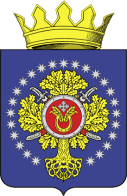 РОССИЙСКАЯ  ФЕДЕРАЦИЯУРЮПИНСКАЯ  РАЙОННАЯ  ДУМАВолгоградская областьР  Е  Ш  Е  Н  И  Е2 марта 2022 года		          № 297Об утверждении Положения об оплате труда лиц, замещающихмуниципальные должности и должности муниципальной службыв Урюпинском муниципальном районе Волгоградской области        В соответствии с Федеральным законом от 6 октября 2003 года                   № 131-ФЗ «Об общих принципах организации местного самоуправления в Российской Федерации», Федеральным законом от 2 марта 2007 года                № 25-ФЗ «О муниципальной службе в Российской Федерации», Законом Волгоградской области от 11 февраля 2008 года № 1626-ОД «О некоторых вопросах муниципальной службы в Волгоградской области», Уставом Урюпинского муниципального района Волгоградской области Урюпинская районная Дума РЕШИЛА:        1. Утвердить Положение об оплате труда лиц, замещающих муниципальные должности и должности муниципальной службы в Урюпинском муниципальном районе Волгоградской области (прилагается).        2. Признать утратившими силу:        решение от 29 октября 2009 года № 1/4 «Об утверждении Положения об оплате труда лиц, замещающих муниципальные должности и должности муниципальной службы в Урюпинском муниципальном районе»;        решение от 26 февраля 2010 года № 7/48 «О внесении изменений и дополнений в Положение об оплате труда лиц, замещающих муниципальные должности и должности муниципальной службы в Урюпинском муниципальном районе, утвержденное решением Урюпинской районной Думы от 29 октября 2009 года № 1/4»;        решение от 31 марта 2010 года № 9/65 «О внесении изменений в Положение об оплате труда лиц, замещающих муниципальные должности и должности муниципальной службы в Урюпинском муниципальном районе, утвержденное решением Урюпинской районной Думы от 29 октября 2009 года № 1/4 (в редакции решения Урюпинской районной Думы от 26 февраля 2010 года № 7/48)»;        решение от 14 сентября 2010 года № 14/105 «О внесении изменений в Положение об оплате труда лиц, замещающих муниципальные должности и должности муниципальной службы в Урюпинском муниципальном районе, утвержденное решением Урюпинской районной Думы от 29 октября 2009 года № 1/4 (в редакции решений Урюпинской районной Думы от 26 февраля 2010 года № 7/48, от 31 марта 2010 года № 9/65)»;        решение от 23 декабря 2010 года № 18/143 «О внесении изменений и дополнений в Положение об оплате труда лиц, замещающих муниципальные должности и должности муниципальной службы в Урюпинском муниципальном районе, утвержденное решением Урюпинской районной Думы от 29 октября 2009 года № 1/4 (в редакции решений от 26 февраля 2010 года № 7/48, от 31 марта 2010 года № 9/65, от 14 сентября 2010 года                  № 14/105)»;        решение от 31 января 2013 года № 45/393 «О внесении изменений и дополнений в Положение об оплате труда лиц, замещающих муниципальные должности и должности муниципальной службы в Урюпинском муниципальном районе, утвержденное решением Урюпинской районной Думы от 29 октября 2009 года № 1/4»;        решение от 06 февраля 2015 года № 7/52 «О внесении изменений в Положение об оплате труда лиц, замещающих муниципальные должности и должности муниципальной службы в Урюпинском муниципальном районе, утвержденное решением Урюпинской районной Думы от 29 октября 2009 года № 1/4»;        решение Урюпинской районной Думы от 13 марта 2015 года № 8/68              «О внесении изменений в Положение об оплате труда лиц, замещающих муниципальные должности и должности муниципальной службы в Урюпинском муниципальном районе, утвержденное решением Урюпинской районной Думы от 29 октября 2009 года № 1/4»;        решение Урюпинской районной Думы от 30 ноября 2018 года № 52/497           «О внесении изменений в Положение об оплате труда лиц, замещающих муниципальные должности и должности муниципальной службы в Урюпинском муниципальном районе, утвержденное решением Урюпинской районной Думы от 29 октября 2009 года № 1/4»;        решение Урюпинской районной Думы от 19 декабря 2018 года № 53/512 «Об отмене решения Урюпинской районной Думы от 30 ноября 2018 года            № 52/497 «О внесении изменений в Положение об оплате труда лиц, замещающих муниципальные должности и должности муниципальной службы в Урюпинском муниципальном районе, утвержденное решением Урюпинской районной Думы от 29 октября 2009 года № 1/4».        3. Настоящее решение вступает в силу со дня его опубликования в информационном бюллетене администрации Урюпинского муниципального района «Районные ведомости» и распространяет свое действие на правоотношения, возникшие с 1 марта 2022 года. 4. Направить настоящее решение главе Урюпинского муниципального района для подписания и опубликования в установленном порядке.    Председатель                                                    ГлаваУрюпинской районной Думы         Урюпинского муниципального района               Т.Е. Матыкина                                                  А.Ю. Максимов                                                                                               Утверждено решением                                                                                             Урюпинской районной Думы                                                                                           от 2 марта 2022 года № 297 ПОЛОЖЕНИЕОБ ОПЛАТЕ ТРУДА ЛИЦ, ЗАМЕЩАЮЩИХ МУНИЦИПАЛЬНЫЕ ДОЛЖНОСТИ И ДОЛЖНОСТИ МУНИЦИПАЛЬНОЙ СЛУЖБЫВ УРЮПИНСКОМ МУНИЦИПАЛЬНОМ РАЙОНЕ ВОЛГОГРАДСКОЙ ОБЛАСТИ1. Общие положения        1.1. Настоящее Положение в соответствии с Федеральным законом от 6 октября 2003 года № 131-ФЗ «Об общих принципах организации местного самоуправления в Российской Федерации», Федеральным законом от 2 марта 2007 года № 25-ФЗ «О муниципальной службе в Российской Федерации», Законом Волгоградской области от 11 февраля 2008 года № 1626-ОД                «О некоторых вопросах муниципальной службы в Волгоградской области», устанавливает систему оплаты труда главы Урюпинского муниципального района, депутатов Урюпинской районной Думы, осуществляющих свои полномочия на постоянной основе, председателя контрольно-счетной палаты Урюпинского муниципального района (лица, замещающие муниципальные должности) и лиц, замещающих должности муниципальной службы в органах местного самоуправления Урюпинского муниципального района (муниципальные служащие).        1.2. Размеры оплаты труда лиц, указанных в пункте 1 настоящей статьи, определяются решением Урюпинской районной Думы в соответствии с нормативами формирования расходов на оплату труда депутатов, выборных должностных лиц местного самоуправления, осуществляющих свои полномочия на постоянной основе, муниципальных служащих муниципальных образований Волгоградской области для муниципальных образований Волгоградской области, устанавливаемыми нормативными правовыми актами Администрации Волгоградской области.        1.3. Оплата труда лиц, замещающих муниципальные должности и должности муниципальной службы в Урюпинском муниципальном районе производится в пределах установленного фонда оплаты труда указанных лиц.2. Оплата труда лиц, замещающих муниципальные должности в Урюпинском муниципальном районе        2.1. Оплата труда лиц, замещающих муниципальные должности в Урюпинском муниципальном районе, состоит из должностного оклада и ежемесячных дополнительных выплат, исчисляемых от размера ежемесячного должностного оклада с применением следующих коэффициентов:        2.2. Лицам, замещающим муниципальные должности, кроме дополнительной выплаты, указанной в пункте 1 настоящей статьи, устанавливаются:        1) ежемесячное денежное поощрение в размере 33 процентов должностного оклада;        2) ежемесячная процентная надбавка к должностному окладу в случае их допуска к государственной тайне на постоянной основе в зависимости от степени секретности сведений, к которым они имеют документально подтвержденный доступ на законных основаниях, в размерах, установленных Правительством Российской Федерации:        а) за работу со сведениями, имеющими степень секретности «совершенно секретно», - от 30 до 50 процентов должностного оклада;        б) за работу со сведениями, имеющими степень секретности «секретно», при оформлении допуска с проведением проверочных мероприятий - от 10 до 15 процентов должностного оклада;        в) за работу со сведениями, имеющими степень секретности «секретно», при оформлении допуска без проведения проверочных мероприятий - от 5 до 10 процентов должностного оклада;        3) единовременная дополнительная выплата при предоставлении ежегодного оплачиваемого отпуска - в размере одного ежемесячного денежного вознаграждения, состоящего из должностного оклада и дополнительных выплат;        4) дополнительная единовременная выплата по итогам службы за год - в размере двух должностных окладов;        5) дополнительная выплата в виде материальной помощи - в размере двух должностных окладов.3. Оплата труда муниципальных служащих в Урюпинском муниципальном районе        3.1. Оплата труда муниципальных служащих в Урюпинском муниципальном районе производится в виде денежного содержания, которое состоит из должностного оклада в соответствии с замещаемой должностью муниципальной службы в органах местного самоуправления Урюпинского муниципального района (далее - должностной оклад) и ежемесячных и иных дополнительных выплат (далее - дополнительные выплаты), определяемых законодательством Российской Федерации, законодательством Волгоградской области о муниципальной службе.        3.2. Размеры должностных окладов муниципальных служащих устанавливаются решением Урюпинской районной Думы по предложению руководителей органов местного самоуправления Урюпинского муниципального района.         3.3. Муниципальным служащим устанавливаются следующие дополнительные выплаты к должностному окладу:        1) ежемесячная надбавка за выслугу лет в зависимости от стажа муниципальной службы:        2) ежемесячная надбавка за особые условия муниципальной службы по соответствующим должностям муниципальной службы:        3) ежемесячная надбавка за классный чин (размер набавки устанавливается отдельным решением Урюпинской районной Думы);        4) ежемесячная процентная надбавка к должностному окладу муниципальных служащих, допущенных к государственной тайне на постоянной основе, в зависимости от степени секретности сведений, к которым они имеют документально подтвержденный доступ на законных основаниях, в размерах, установленных Правительством Российской Федерации:        а) за работу со сведениями, имеющими степень секретности «совершенно секретно», - от 30 до 50 процентов должностного оклада;        б) за работу со сведениями, имеющими степень секретности «секретно», при оформлении допуска с проведением проверочных мероприятий - от 10 до 15 процентов должностного оклада       в) за работу со сведениями, имеющими степень секретности «секретно», при оформлении допуска без проведения проверочных мероприятий - от 5 до 10 процентов должностного оклада;        5) ежемесячная надбавка к должностному окладу за исполнение обязанностей инспектора контрольно-счетной палаты Урюпинского муниципального района в размере от 5 до 20 процентов должностного оклада;        6) денежное поощрение:        а) по итогам службы за год в зависимости от личного вклада муниципального служащего в общие результаты работы - в размере двух должностных окладов;        б) ежемесячное денежное поощрение - в размере 33 процентов должностного оклада;        в) материальная помощь - в размере двух должностных окладов с учетом надбавки к должностному окладу за классный чин.        3.4. Размер надбавки муниципальному служащему, указанной в подпункте 2 пункта 3.3 настоящего Положения, определяется с учетом условий, в которых муниципальный служащий выполняет служебные обязанности, уровня его профессиональной подготовки, деловых качеств, способностей самостоятельно выполнять особо сложные задачи, а также достигнутых им результатов в служебной деятельности.        3.5. Конкретные размеры и порядок осуществления дополнительных выплат муниципальным служащим Урюпинского муниципального района, предусмотренных пунктом 3.3 настоящего Положения, устанавливаются правовыми актами руководителей органов местного самоуправления Урюпинского муниципального района.        Размер денежного поощрения муниципальным служащим, предусмотренного абзацами «а» и «б» подпункта 6 пункта 3.3 настоящего Положения, могут быть снижены муниципальному служащему в случаях, установленных правовыми актами руководителей органов местного самоуправления Урюпинского муниципального района о порядке осуществления дополнительных выплат муниципальным служащим. 4. Индексация размеров оплаты лиц, замещающих муниципальные должности, и муниципальных служащих в Урюпинском муниципальном районе        Индексация оплаты труда лиц, замещающих муниципальные должности, и муниципальных служащих Урюпинского муниципального района осуществляется в соответствии с законодательством Российской Федерации и законодательством Волгоградской области.                   ГлаваУрюпинского муниципального района                                 А.Ю. Максимов№ п/пНаименование муниципальной должностиКоэффициент1Глава Урюпинского муниципального района3,92Председатель Урюпинской районной Думы1,53Председатель контрольно-счетной палаты Урюпинского муниципального района1,3№ п/пСтаж муниципальной службыРазмер надбавки за выслугу лет(в процентах к должностному окладу)1От 1 года до 5 лет102От 5 лет до 10 лет153От 10 лет до 15 лет204Свыше 15 лет30№ п/пНаименование группы должностей муниципальной службыРазмер надбавки за особыеусловия муниципальной службы(в процентах к должностному окладу)1Муниципальным служащим, замещающим высшие должности муниципальной службыот 120 до 1602Муниципальным служащим, замещающим главные должности муниципальной службыот 90 до 1503Муниципальным служащим, замещающим ведущие должности муниципальной службыот 70 до 1504Муниципальным служащим, замещающим старшие должности муниципальной службыот 60 до 1505Муниципальным служащим, замещающим младшие должности муниципальной службыот 40 до 100